ПОЯСНИТЕЛЬНАЯ ЗАПИСКАРабочая  программа  по  курсу  внеурочной  деятельности  «Первые  шаги  в  химию» разработана  для  обучающихся  6  классов    на  2015-2016  учебный  год.  Программа составлена на основе следующих нормативно-методических материалов: Рабочая  программа  по  курсу  внеурочной  деятельности  «Первые  шаги  в  химию» разработана  для  обучающихся  6  классов    на  2015-2016  учебный  год.  Программа составлена на основе следующих нормативно-методических материалов: Рабочая  программа  по  курсу  внеурочной  деятельности  «Химические эксперименты» разработана  для  обучающихся  6  классов    на  2018-2019  учебный  год.  Программа составлена на основе следующих нормативно-методических материалов:1. Закон РФ «Об образовании в Российской Федерации» (№ 273-фз от 29.12.2012)2. Порядок организации и осуществления образовательной деятельности по дополнительным общеобразовательным программам (Приказ Минобрнауки РФ от 29.08.2013 г. № 1008)3. Постановление Главного государственного санитарного врача РФ от 4 июля 2014 г. № 41 «Об утверждении СанПиН 2.4.4.3172-14 «Санитарно-эпидемиологические требования к устройству, содержанию и организации режима работы образовательных организаций дополнительного образования детей»4. Концепция развития дополнительного образования детей (утв. распоряжением Правительства РФ от 4 сентября 2014 г. № 1726-р)5. Письмо Минобрнауки РФ от 14.12 2015 г. № 09-3564 «О внеурочной деятельности и реализации дополнительных общеобразовательных программ» (вместе с «Методическими рекомендациями по организации внеурочной деятельности и реализации дополнительных общеобразовательных программ»)           Довольно позднее изучение химии (8-й класс) снижает интерес к этому предмету, что делает его сложным и непонятным для большого числа учеников. А ведь дети сталкиваются с химическими объектами и процессами в своей жизни еще до начала обучения в школе. Естественнонаучная база школьников постоянно пополняется новыми фактами вещественного мира при участии средств массовой информации, книг, школьных предметов и другими способами. Если он не почувствует радость познания, не приобретет умение учиться, уверенность в своих способностях и возможностях, сделать это в дальнейшем  будет значительно труднее. Проблему можно решить, если в 6 классе организовать кружок.    Предлагаемая программа химического кружка ориентирована на обучающихся 6 классов, т.е. возраста 11-13 лет, в котором интерес к окружающему миру особенно велик, а специальных знаний ещё не хватает. Цели программы:- подготовка учащихся к изучению химии;- развитие познавательного интереса;- формирование представлений о химической науке;- овладение экспериментальными навыками;- расширение кругозора;- повышение общего уровня культуры- научить грамотно и безопасно обращаться с веществами.Задачи:- совершенствовать навыки химического эксперимента;- подготовить учащихся к практической деятельности;- создать условия для совершенствования работы с компьютером, поиска необходимой информации, подготовки презентаций, защиты своих работ.- развить творческую активность, инициативу и самостоятельность учащихся;- развивать познавательные интересы и творческие способности;- формировать научную картину мира.          Программа рассчитана на занятия для проведения 3 часа в неделю в течение 1 года, всего 108 занятий за учебный год (36 недель).Новизна состоит в том, что каждое занятие связано с овладением какого-либо практического навыка безопасной работы с веществом и приобретением новых полезных в жизни сведений о веществах. В этом отношении работа кружка будет частью общей работы школы по профессиональной ориентации обучающихся. Чем раньше ребята войдут  в огромный увлекательный мир химии, тем быстрее они смогут стать самостоятельными, инициативными, творческими работниками. В современных условиях объём знаний резко и быстро возрастает, поэтому необходимо прививать обучающимся умение самостоятельно пополнять знания, ориентироваться в потоке информации, побуждать интерес и привычку к постоянному расширению кругозора. Все это в большой мере относится и к химическому образованию детей.На занятиях кружка в свободном общении с учителем, в обмене мнениями с товарищами в ходе коллективных дискуссий знания обучающихся расширяются и углубляются, возникает интерес к творческой исследовательской работе и практическим приложениям химии.В наш век бурного развития пограничных научных дисциплин особенно важно, что такая работа создает большие возможности для раскрытия межпредметных связей, особенно с физикой, экологией, географией и биологией, в развитии которых огромная роль принадлежит химии. Это способствует выработке подлинно научного мировоззрения.Актуальность состоит в том, что данная программа предусматривает проведение практических работ и экспериментов, решение задач, изучение теоретических основ химии и экологии, краеведческой работы, исследовательской и проектной работы, создание презентаций, изучение истории химии.Теоретические знания и практические навыки, полученные на занятиях кружка, для многих ребят могут оказаться значительно более широкими, глубокими и разнообразными, чем предусматриваемые программой. Объясняется это тем, что для многих ребят интерес к химии не ограничивается занятиями в кружке, а продолжается  в виде самостоятельной работы дома, в процессе чтения научно-популярной литературы и даже специальной литературы, изучения сайтов в Интернете.Структуру химического кружка определяют химические, психолого-педагогические и общекультурные задачи: Обучения:• Ознакомление с объектами материального мира (формирование первичных представлений о таких понятиях, как атом, молекула, вещества – простое и сложное, чистое вещество и смесь).• Знакомство с простыми правилами техники безопасности при работе с веществами; обучение тому, как использовать на практике химическую посуду и оборудование (пробирки, штатив, фарфоровые чашки, пипетки, шпатели, химические стаканы, воронки и др.).• Формирование представлений о качественной стороне химической реакции. Описание учениками простейших физических свойств знакомых веществ (агрегатное состояние, прозрачность, цвет, запах), признаков химической реакции (изменение окраски, выпадение осадка, выделение газа).• Формирование умений разделять смеси железных опилок с песком при помощи магнита; очищать воду, загрязненную песком, применяя фильтрование; выполнять простейшие химические опыты по словесной и текстовой инструкциям.• Расширение кругозора школьников: использование методов познания природы – наблюдение физических и химических явлений, простейший химический эксперимент.• Моделирование самодельного химического оборудования для проведения опытов.• Создание условий для формирования интереса к естественно-научным знаниям путем использования различных видов деятельности (рассказ, беседа, активные и пассивные (настольные) химические игры, соревнования, экспериментирование). Развития:• Развитие и дальнейшее формирование общенаучных, экспериментальных и интеллектуальных умений.• Развитие творческих задатков и способностей.• Обеспечение ситуаций успеха.Воспитания:• Продолжение формирования основ гигиенических и экологических знаний.• Воспитание бережного отношения к природе и здоровью человека.Содержание занятий подбиралось следующим образом:интеграция учебного содержания (использование не только химического содержания, но и введение в него элементов биологии, физики, литературы, истории и т.д.);использование самых разнообразных организационных форм, в том числе игровых;акцент на практические виды деятельности;отказ от обязательных домашних заданий;обеспечение успеха и психологического комфорта каждому члену кружка путем развития его личностных качеств посредством эффективной и интересной для него деятельности, постоянного наблюдения за динамикой его развития и соответствующего поощрения.Методы и приемы работы:- сенсорное восприятие (лекции, просмотр видеофильмов);- практические (лабораторные работы, эксперименты);- коммуникативные (дискуссии, беседы, ролевые игры).Основные методы: Беседа, объяснение, проведение химических опытов, чтение химической научно – популярной литературы, подготовка рефератов, создание стендов и выпуск стенных газет, выполнение экспериментальных работ, творческая работа по конструированию и моделированию.Основные формы: В реализации программы данного кружка необходимо сочетать беседы учителя и выступления кружковцев, проведение викторин, чтение рефератов с проведением эксперимента, викторины, игры.Реализация программы осуществляется на основе межпредметных связей химии, биологии, физики, экологии.Ожидаемые результаты: В результате посещения кружка «Химические эксперименты» учащиесяповысят свой уровень теоретической и экспериментальной подготовки, научатся выполнять несложные химические опыты, пользоваться химической посудой, реактивами, нагревательными приборами, соблюдать правила техники безопасности при проведении химического эксперимента. Химические знания, сформированные на занятиях кружка, информационная культура учащихся, могут быть использованы ими для раскрытия различных проявлений связи химии с жизнью. Способы определения результативности: самооценка воспитанника, активность обучающихся на занятиях, участие в олимпиадах.           Формы подведения итогов реализации дополнительной образовательной программы: устные опросы, отчет о проделанной работе, рефераты, сообщения, презентация, конкурсы.Содержание программыУчебный планКалендарный учебный графикУсловия реализации программыКонтрольно-измерительные материалыI. Вводное занятие3.Знакомство с лабораторным оборудованием.4.Строение спиртовки и правила работы с ней.5.Устройство штатива и правила работы с ним.II. Способы познания окружающего мира и веществ.  Познакомьтесь с образцами выданных вам веществ и сравните результаты с данными таблицы:III.Занимательные химические опыты7. Взвешивание, фильтрование и перегонка.А) Взвешивание речного песка на весах.Б) Разделение смеси вода+ речной песок фильтрованием.В) Перегонка воды.8. Выпаривание и  кристаллизация.Получение кристаллов поваренной соли из раствора соли выпариванием.9. Основные приемы работы с твердыми, жидкими, газообразными веществами. Лабораторные способы получения неорганических веществ.  А) получение углекислого газа взаимодействием пищевой соды и уксусной кислотыБ) получение водорода взаимодействием гранул цинка и соляной кислоты11. Приготовление растворов  в химической лаборатории и в быту.Приготовление раствора сахара с определенной массовой долей V. Химия и планета Земля17. Загрязнение воды. Очистка воды выпариванием, фильтрованием.А) Взвешивание речного песка на весах.Б) Разделение смеси вода+ речной песок фильтрованием.20. Состав земной коры. Минералы и горные породы.Распознавание горных пород из школьной коллекции минералов.22. Химия в земледелии. Почва и её виды. Основные макро и микроэлементы, необходимые для роста и жизнедеятельности растений. Виды удобрений, их химический состав. А) заполнить пропуски в схеме: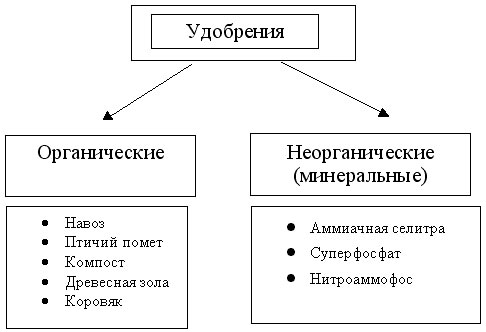 Б) записать виды почв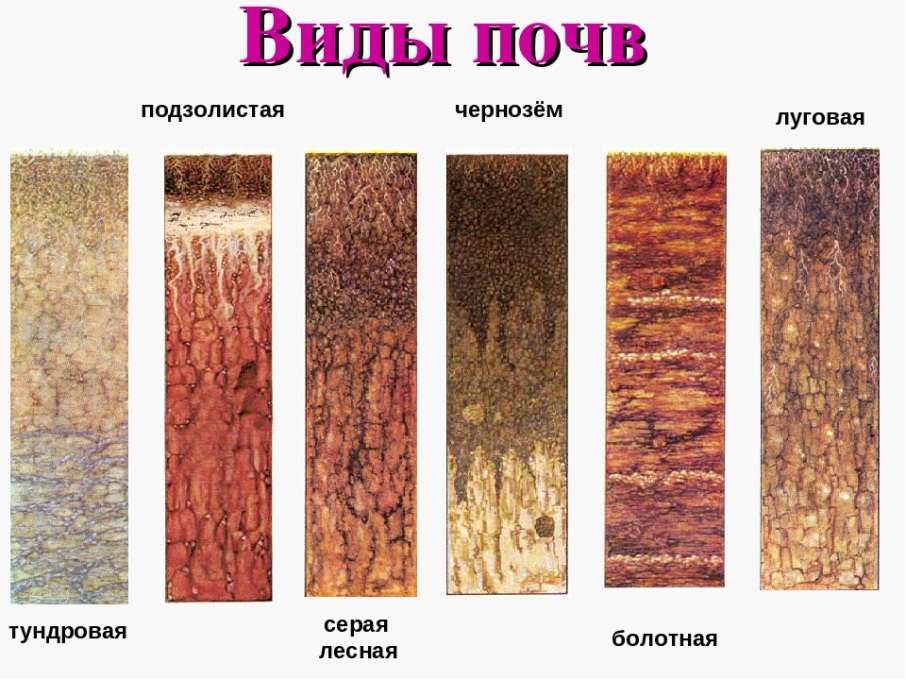 27. Изготовление плаката «Химический состав пищи»Творческая работа в группах.VI. Съедобная химия28. Витамины. Пищевые добавки. Практическая работа «Анализ продуктов на содержание витамина С»1. Приготовление рабочих растворов для определения витамина СДля определения витамина С в соках и других продуктах необходимо взять аптечную йодную настойку с концентрацией йода 5 %, т.е. 5 г в 100 мл. Однако, аскорбиновой кислоты в некоторых соках может так мало, что на титрование определенного объема сока (например, 20 мл) уходит всего 1-2 капли йодной настойка. При этом ошибка анализа оказывается очень большой. Чтобы результат был точнее, нужно брать много сока, либо разбавить йодную настойку. В обоих случаях число капель йода, израсходованных на титрование, увеличивается, и анализ будет точнее. Для анализа фруктовых соков удобно к 1 мл йодной настойки добавить прокипяченной воды до общего объема 40 мл, то есть разбавить настойку в 40 раз и  1 мл его соответствует 0,88 мг аскорбиновой кислоты.Чтобы узнать, сколько будет израсходовано на титрование йодной настойки необходимо вначале определить объём 1 капли: с помощью шприца отмерим 1 мл разбавленного раствора йода и посчитаем,  сколько капель из обычной пипетки содержится в этом объеме. В одной капе содержится 0.02 мл.Далее готовим крахмальный клейстер: для этого вскипятим ½ кружки воды, пока вода нагревается, размешаем 1/4 чайную ложку крахмала с ложкой холодной воды, так чтобы не было комочков.  Выльем в кипящую воду и охладим.2. Испытание растворов на точность.Прежде чем приступить к анализу продуктов, испытаем наш раствор на точность. Для этого возьмем 1 таблетку чистого витамина, 0.1 г, растворим ее в 0.5 л кипяченой воды. Возьмем для опыта 25 мл, что соответствует содержанию витамина в 20 раз меньшей чем в таблетке. Дольем к этому раствору 1/2 чайной ложки крахмального клейстера и по каплям, добавим раствор йода до синего цвета. Определяем число капель и следовательно, объём  израсходованного раствора йода, рассчитываем содержание витамина в растворе по формуле: 0.88* V=А мг, где V-  объём раствора йода. В исходной таблетке А – в 20 раз больше, то А* 20= содержание аскорбиновой кислоты в таблетке. Результаты показали, что на титрование ушло 6 мл раствора что соответствует 5.28 мг витамина, домножив на 20 находим цифру 105.6 . Это означает что точность нашего анализа вполне достаточна 3. Определение аскорбиновой кислоты в продуктах Мы взяли 25 мл исследуемого продукта добавили  крахмала. Затем провели титрование раствором йода исследуемой жидкости  до появления устойчивого синего окрашивания крахмала, которое говорит о том, что вся аскорбиновая кислота окислилась (Смотри приложение 2). Записали количество раствора йода, пошедшего на титрование, и произвели расчёт. Для этого мы составили пропорцию, зная что 1 мл 0,125%-ного раствора йода окисляет 0,875 мг аскорбиновой кислоты.4. Обработка полученных результатовНа титрование 25 мл сока лимона ушло 7.1 мл раствора йода. Составили пропорцию:1 мл йодног о раствора – 0,875 мг аскорбиновой кислоты7.1 мл – XX= 7.1 * 0,875/1=6.25 (мг)Итак, в 25 мл сока содержится 6.25 мг аскорбиновой кислоты. Тогда в 100 мл сока содержится 6.25*100/25=25 мгПодобным образом мы рассчитали содержание витамина С в остальных продуктах. Полученные данные занесли в таблицу1Таблица 1. Результаты исследованийVIII.Признаки химических явлений30.Изменение цвета.Получение результатов и оформление работы в тетради31. Образование осадка в растворе.Получение результатов и оформление работы в тетради32. Образование газов и появление запаха.Получение результатов и оформление работы в тетрадиIХ.История химии34. «Страницы биографии Д.И.Менделеева»1. Кто из русских ученых известен как основоположник Периодического закона ?а) К.А.Тимирязев;
б) В.И.Вернадский;
в) Д.И.Менделеев.2.Где и когда родился Д.И.Менделеев ?А)В 1833г. в Москве;Б)В1832 г.в Тюмени ;В)В 1834 г.в Тобольске3.Какую должность занимал отец Д.И.Менделеева ?А)Директора гимназий и училищ Тобольской губернии;Б)Профессора Московского университета;В)Директора гимназии в Тобольске .4.В каком году Д.И.Менделеев поступил в 1-й класс гимназии ?А)В 1840гБ)В 1841гВ)В 1842г5.В каком году Д.И.Менделеев закончил гимназию ?А)В 1849 г.;Б)В 1848г.;В)В 1850г.;6.На каком факультете учился Д.И.Менделеев в педагогическом институте ?А)На физико –математическом ;Б)На химическом;В)На географическом;7.Насколько успешно Д.И.Менделеев окончил педагогический институт?А)С почётной грамотой ;Б)С золотой медалью;В)С серебряной медалью;8. В какой город после окончания института Менделеева направили учителем гимназии?а) Симферополь;
б) Одессу;
в) Париж.9. Кто сказал, что Менделеев – это «воплощение глубокого ума и тонкого восприятия всей действительности»?а) В.В.Маяковский;
б) А.Н.Бекетов;
в) А.А.Блок.10. Любимые животные Менделеева:а) слон;
б) кошка, собака;
в) лев, кит.11. Назовите любимую пищу Менделеева:а) гречневая каша, ячневая каша, отварной рис с красным вином, поджаренные на подсолнечном масле лепешки из вареного риса или геркулеса;
б) пельмени, оладьи;
в) шашлыки, блины.12. Что любил делать Менделеев в часы отдыха?а) Рисовать;
б) клеить;
в) петь.13.Когда был сделан первый набросок Периодической системы Д.И. Менделеевым ?А)1 марта 1869 г.;Б)1 марта 1868 г.;В)1 марта 1867 г.;35. Тест на знание биографии М.В. Ломоносова1. Ломоносов родился в деревне:А)Мишанинская;Б) Денисовка;В) Ломоносовка2. Место рождения Ломоносова находится примерно в 140 км от этого моря?А) Баренцево;Б) Белое;В) Черное3. Отец ЛомоносоваА) крестьянин;Б) помор-промышленник;В) солдат4. По какой книге учился читать Ломоносов?А) Азбука;Б) Евангелие;В) Псалтирь5. Каким видом транспорта, согласно сложившейся легенде, юный Ломоносов добирался в Москву из своей родной деревни?А) пешком;Б) на поезде;В) верхом6.За кого выдал себя Михаил Ломоносов, чтобы поступить в Московскую славяно-греко-латинскую академию?А) за сына ученого;Б) за иностранца;В)за дворянского сына7. Чему обучался Ломоносов в Германии, в Марбургском университете?А)естественным и гуманитарным наукам;Б) мозаичному искусству;В) музыке8. Какой из многочисленных талантов Ломоносова был особо ценим его современниками?А) поэтический;Б) математический;В) ораторский9. Какой из Московских университетов носит имя Ломоносова?А)МТИ;Б) МИЭП;В) МГУ10. Кто по предложению Ломоносова мог учиться в университете?А) только дворянеБ) только крестьянеВ) все, кто способен к наукам11. Какая характеристика Ломоносова как ученого наиболее точно отражает его научную деятельность?А) физик;Б) ученый-энциклопедист;В) математик12. Какие произведения принадлежат перу Ломоносова?А) «На взятие Хотина»;Б) «Утреннее размышление о Божием величии»;В) «Недоросль»;Г) «Петр Великий»13. «Стихи, сочиненные на дороге в Петергоф» - это перевод…А) Горация;Б) Овидия;В) Анакреона

Ответы: 1 – А; 2 – Б; 3 – Б; 4 – В; 5 – А; 6 – В; 7 – А; 8 – А; 9 - В; 10 – В; 11 – Б; 12 – А, Б, В; 13 - ВХ. Проведение конкурсов и дидактических игр38. Проведение конкурса «Увлекательная химия» 1)Первый тур. Учащиеся делятся на 2 команды. Команды представляют название, девиз, эмблему команды ( оценивается задание по 10-ти бальной шкале).2) Второй тур. Команды по очереди отвечают на вопросы за каждый ответ получают по 1 баллу.1. Химическое соединение, используемое в медицинской практике для наложения повязок при переломах костей (гипс)2. Сложное вещество из класса алкалоидов, содержится в табаке. (никотин)3. Носители жизни. (белки)4. Вещество – продукт питания, на его основе в медицине готовят мази, присыпки. (крахмал)5. Эффективный жаропонижающий препарат – производное салициловой кислоты. (аспирин)6. Взрывчатое вещество, способное облегчить спазмы сердечных сосудов? (Нитроглицерин)7. Соединение кислорода необходимое для процесса жизнедеятельности? (Вода)8. Важнейший антисептик, который используется для получения кислорода? (марганцовка)9. Это сильный антисептик, его используют для приготовления многих лекарственных настоек и экстрактов? (Спирт этиловый)10. Это вещество используют для смягчения кожи человека? (Глицерин)3) Третий тур. Какая команда быстрее отгадает загадку. Каждая загадка оценивается в 1 балл.1. Какой элемент всегда рад? (Радон)2 Какой газ утверждает, что он – это не он? (Неон).3. Часть какого элемента лает? Гафний.4. Какой элемент является лесом? (Бор)5. В состав каких двух химических элементов входит напиток морских пиратов? Хром, бром.6. Какой химический элемент имеет отношение и к цирку и табуну лошадей? Цирконий.
7. Какой элемент состоит из двух животных? (Мышьяк)8. Какой элемент «вращается» вокруг Солнца? (Уран)9. Какой элемент является настоящим гигантом? (Титан)10. Название, какого металла несёт в себе волшебника? (Магний)11. Какой элемент утверждает, что может воду «родить»? (Водород)12. Какой элемент своим названием говорит, что он «светоносец»? (Фосфор)13. Частью какого химического любят играть на досуге взрослые и дети? (Золото)14. От названия какого металла нужно отрезать 1/3, чтобы получить известную кость скелета человека и животных? (Серебро)15. В состав названий каких элементов входит дерево? (Никель, дубний)16. Какой элемент не имеет постоянной прописки в ПСХЭ Д.И. Менделеева? (Водород)17. Какой металл при обычных условиях является жидким? (Ртуть)18. Какой неметалл при обычных условиях является жидким? (Бром)19. Какой благородный металл состоит из болотных водорослей? (Платина)20. Элемент 3 периода, 5А группы. (Фосфор)21. Вещество, поддерживающее горение и дыхание. (Кислород)ХI. Именем Менделеева, или Дом, в котором «живут» химические элементы. Кирпичики, из которых состоит мир.39. Таблица Д.И.Менделеева. Ознакомление с символами и названиями некоторых элементов.Химический диктант. Углерод, азот, водород, натрий, золото, серебро, фосфор, калий, кислород, литий, бор, сера, ртуть. ХIХ.Заключительная игра «Что? Где? Когда?»Какой великий русский химик был поэтом, географом и геологом? (Ломоносов).Из какого самого распространенного вещества можно получить водород? (из воды путем разложения её постоянным электрическим током).Как снять скорлупу с яйца, не разбивая его? (При помощи соляной кислоты. Скорлупа в основном состоит из углекислого кальция, который легко взаимодействует с соляной кислотой. Стоит положить яйцо на короткое время в стакан с соляной кислотой, как вся скорлупа растворится).Назовите элементы, имеющие в названии три буквы (бор, йод).Какой элемент имеет одинаковое название с предметом кухонного оборудования? (титан).Какие элементы носят названия планет солнечной системы? (уран, нептуний, плутоний).О каких двух знаменитых русских химиках идет речь: число букв в фамилиях одинаково, но в фамилии одного, кроме согласных, все гласные «о», а другого такое же количество гласных «е»? (Ломоносов и Менделеев).Какой элемент назван в честь части света? (Европий. Он относится к редкоземельным элементам, большого практического значения не имеет).Какие элементы названы в честь стран? (Рутений – Россия, Полоний – Польша, Германий – Германия, Америций – Америка, Франций – Франция, Галлий – старинное название Франции).Какой знаменитый итальянский художник и скульптор средневековья занимался вопросами химии? (Леонардо да Винчи, он изучал состав воздуха, изготавливал краски и многие другие вещества).Какой элемент носит имя древнегреческого легендарного героя сына Зевса? (Тантал).Какие химические элементы были известны в глубокой древности? (десять элементов: углерод, сера, железо, медь, серебро, золото, олово, свинец, ртуть, сурьма).Почему мякоть разрезанного яблока быстро желтеет? (мякоть яблока желтеет потому, что в ней есть железо и его соли, при взаимодействии их с кислородом образуется гидроксид железа бурого цвета).1.В 1700 году Петр I заменил серебряные монеты на монеты из этого металла. Он входит в число жизненно важных микроэлементов, участвует в процессе фотосинтеза и усвоения растениями азота. С  помощью  этого металла 5 тыс. лет назад соорудили 147-метровую пирамиду Хеопса, а в 19 веке статую свободы в Америке. По электропроводности он занимает второе место после серебра. Со временем изделия из этого металла покрываются темно-зеленой пленкой. В чистом виде этот метал –тягучий, вязкий, красного цвета. Внимание вопрос,  назовите металл? (Ответ: Медь).2. В древности некоторые народы ценили этот металл  больше, чем золото. Считается, что он  пришелец из космоса. Он  и воин, и труженик.  Он один из элементов жизни. Без него  человек слаб и немощен, и он  вхожу в состав крови. Этот металл  не образую самородков, как золото, поэтому в древние времена  был очень дорогим. В Древнем Риме из этого металла  изготовляли даже обручальные кольца. Внимание вопрос,  назовите металл?  (Ответ: Железо).Какими 3-мя способами можно обеззаразить воду в полевых условиях?Ответ: 1) Прокипятить2) Добавить небольшое количество перманганата калия (марганцовки)3) Обработать активированным углем.Методические материалы1.Чернобельская Г.М., Дементьев А. И. Введение в химию. М.:ВЛАДОС.2013г.2. Степин Б. Д., Аликберова Л.Ю. Занимательные задания и эффектные опыты по химии. М.:Дрофа.2012г.Список литературы1. В.Н.Алексинский Занимательные опыты по химии (2-е издание, исправленное) - М.: Просвещение 1995. 2. Б.Д.Степин, Л.Ю.Аликберова. Занимательные задания и эффектные опыты по химии. М.: ДРОФА. 2002г.3. Урок окочен – занятия продолжаются: Внеклассная работа по химии./Сост. Э.Г. Золотников, Л.В. Махова, Т.А. Веселова - М.: Просвещение 1992.Интернет-ресурсы​ http://www.en.edu.ru/ Естественнонаучный образовательный портал.​ http://www.alhimik.ru/ - АЛХИМИК - ваш помощник, лоцман в море химических веществ и явлений.​ http://college.ru/chemistry/index.php Открытый колледж: химия​ http://grokhovs.chat.ru/chemhist.html Всеобщая история химии. Возникновение и развитие химии с древнейших времен до XVII века.№п/пНазвание раздела, темыКоличество часовКоличество часовКоличество часовФормы аттестации/всеготеорияпрактикаконтроля     I.Вводное занятие7,53 часа4,51.Просмотр мультипликационного фильма, который знакомит учащихся с понятием химия и что в него включают.1,52.Ознакомление с кабинетом химии и изучение правил ТБ.1,5Устный опрос3.Знакомство с лабораторным оборудованием.1,5Практическая работа4.Строение спиртовки и правила работы с ней.1,5Практическая работа5.Устройство штатива и правила работы с ним.1,5Практическая работаII.Способы познания окружающего мира и веществ.  1,51,506.Описание физических свойств веществ1,5Индивидуальные задания(таблицы)III.Занимательные химические опыты7,507,57.Взвешивание, фильтрование и перегонка1,5Практическая работа8.Выпаривание и  кристаллизация1,5Практическая работа9.Основные приемы работы с твердыми, жидкими, газообразными веществами. Лабораторные способы получения неорганических веществ.  1,5Практическая работа10.Показ демонстрационных опытов: «Вулкан» на столе, «Зелёный огонь», «Вода-катализатор»,  «Звездный дождь»1,511.Приготовление растворов  в химической лаборатории и в быту.1,5Практическая работаIV.Химия и медицина64,51,512.Час осторожности. Ушибы, порезы, ожоги.  Первая помощь при повреждениях в химической лаборатории.1,5Устный опрос13.Домашняя аптечка.  Перманганат калия, марганцовокислый калий, он же – «марганцовка». Необычные свойства марганцовки. Какую опасность может представлять марганцовка.«Зелёнка» или раствор бриллиантового зелёного. Необычные свойства обычной зелёнки.1,51,5Устный опрос14.Нужна ли в домашней аптечке борная кислота.Старые лекарства, как с ними поступить.1,5Устный опросV.Химия и планета Земля1210,51,515.Чудесная жидкость – вода.1,5Устный опрос16.Разновидности воды. Вода без примесей (дистиллированная), питьевая, речная, морская.1,5Устный опрос17.Загрязнение воды. Очистка воды выпариванием, фильтрованием.1,5Практическая работа18.Состав атмосферы. Кислород как важнейший компонент атмосферы.1,5Устный опрос19.Углекислый газ и его значение для живой природы и человека1,5Устный опрос20.Состав земной коры. Минералы и горные породы.1,5Распознавание горных пород из коллекции21.Влияние деятельности человека на окружающую среду. Способы защиты окружающей среды.1,522.Химия в земледелии. Почва и её виды. Основные макро и микроэлементы, необходимые для роста и жизнедеятельности растений. Виды удобрений, их химический состав. 1,5Проверочная работаVI.Съедобная химия96323.Из чего состоит пища.1,5Устный опрос24.Жиры.1,5Устный опрос25.Белки.1,5Устный опрос26.Углеводы - сахар, крахмал.1,5Устный опрос27.Изготовление плаката «Химический состав пищи»1,5Работа в группах28.Витамины. Пищевые добавки. Практическая работа «Анализ продуктов на содержание витамина С»1,5Практическая работаVII.Химия и человек33029.Чтение докладов3Индивидуальные заданияVIII.Признаки химических явлений4,504,530.Изменение цвета.1,5Практическая работа31.Образование осадка в растворе.1,5Практическая работа32.Образование газов и появление запаха1,5Практическая работаIХ.История химии7,57,5033.Алхимический период в истории химии.1,5Устный опрос34.Жизнь и научная деятельность Д.И. Менделеева1,5Тест35.Жизнь и научная деятельность М.В. Ломоносова.1,5Тест36.Химическая революция.1,5Устный опрос37.Основные направления развития современной химии1,5Устный опрос  Х.Проведение конкурсов и дидактических игр1,51,5038.Проведение конкурса «Увлекательная химия»1,5КонкурсХI.Именем Менделеева, или Дом, в котором «живут» химические элементы. Кирпичики, из которых состоит мир.10,510,5039.Таблица Д.И.Менделеева.  Ознакомление с символами и названиями некоторых элементов.3Химический диктант40.Происхождение названия химических элементов.1,5Устный опрос41.Водород. История открытия, свойства и значение.1,5Устный опрос42.Кислород. история открытия, свойства и значение.1,5Устный опрос43.Чтение докладов на тему: «Мой любимый химический элемент»3Устный опросХII.Приручены, но опасны66044.Кислоты и работа с ними.1,5Устный опрос45.Бензин и керосин.1,5Устный опрос46.Природный газ.1,5Устный опрос47.Искусственные и синтетические материалы.1,5Устный опросХIII.Занятие по профориентации1,51,5048.Профессии, связанные с химией.1,5Устный опросХIV.Кухня7,57,5049. Поваренная соль и её свойства. Применение хлорида натрия в хозяйственной деятельности человека.1,5Устный опрос50.Растительные и другие масла. Почему растительное масло полезнее животных жиров. Что такое «антиоксиданты».1,5Устный опрос51.Сода пищевая или двууглекислый натрий и его свойства. Опасный брат пищевой соды – сода кальцинированная. Чем полезна пищевая сода и может ли она быть опасной.1,5Устный опрос52.Столовый уксус и уксусная эссенция. Свойства уксусной кислоты и её физиологическое воздействие.1,5Устный опрос53.Душистые вещества и приправы. Горчица. Перец и лавровый лист. Ванилин. Фруктовые эссенции. Какую опасность могут представлять ароматизаторы пищи и вкусовые добавки.1,5Устный опросХV. Ванная комната4,54,5054.Мыло или мыла? Отличие хозяйственного мыла от туалетного. Щелочной характер хозяйственного мыла.1,5Устный опрос55.Стиральные порошки и другие моющие средства. Какие порошки самые опасные.1,5Устный опрос56.Лосьоны, духи, кремы и прочая парфюмерия. Могут ли представлять опасность косметические препараты.1,5Устный опросХVI.Проведение игр и конкурсов33057.Составление кроссвордов, ребусов учениками1,5Творческая работа58.Проведение игр1,5Творческая работаХVII.Работа над проектом10,510,5059.Выбор темы и подготовка материала.360.Оформление проекта.4,561.Защита проектов.3ХVIII.Подведение итогов занятий в кружке1,501,562.Оформление экспозиции «Химия – повсюду».1,5Творческая работаХIХ.Заключительная игра «Что? Где? Когда?»3Игра№ п/пМесяцНеделяФорма занятияКол-во часовТемаМесто проведения Форма контроля1сентябрь1БеседаБеседа1,51,51.Просмотр мультипликационного фильма, который знакомит учащихся с понятием химия и что в него включают.2.Ознакомление с кабинетом химии и изучение правил ТБКабинет № 408Устный опрос1сентябрь2Практическая работаПрактическая работа1,51,53. Знакомство с лабораторным оборудованием.4. Строение спиртовки и правила работы с ней.Кабинет № 408Практическая работаПрактическая работа1сентябрь3Практическая работаБеседа1,51,55. Устройство штатива и правила работы с ним.6.Описание физических свойств веществКабинет № 408Практическая работаИндивидуальные задания(таблица)1сентябрь4Практическая работаПрактическая работа1,51,57.Взвешивание, фильтрование и перегонка8.Выпаривание и  кристаллизацияКабинет № 408Практическая работаПрактическая работа2октябрь1Практическая работаПрактическая работа1,51,59.Основные приемы работы с твердыми, жидкими, газообразными веществами. Лабораторные способы получения неорганических веществ.  10.Показ демонстрационных опытов: «Вулкан» на столе, «Зелёный огонь», «Вода-катализатор»,  «Звездный дождь»Кабинет № 408Практическая работа2октябрь2Практическая работаЛекция1,51,511.Приготовление растворов  в химической лаборатории и в быту.12. Час осторожности. Ушибы, порезы, ожоги.  Первая помощь при повреждениях в химической лаборатории.Кабинет № 408Практическая работаУстный опрос2октябрь3Лекция, практическая работа313. Домашняя аптечка.  Перманганат калия, марганцовокислый калий, он же – «марганцовка». Необычные свойства марганцовки. Какую опасность может представлять марганцовка.«Зелёнка» или раствор бриллиантового зелёного. Необычные свойства обычной зелёнки.Кабинет № 408Устный опрос2октябрь4БеседаБеседа1,51,514.Нужна ли в домашней аптечке борная кислота.Старые лекарства, как с ними поступить.15. Чудесная жидкость – вода.Кабинет № 408Устный опрос3ноябрь1(каникулы)ЛекцияПрактическая работа1,51,516.Разновидности воды. Вода без примесей (дистиллированная), питьевая, речная, морская.17. Загрязнение воды. Очистка воды выпариванием, фильтрованием.Кабинет № 408Устный опросПрактическая работа3ноябрь2БеседаБеседа1,51,518. Состав атмосферы. Кислород как важнейший компонент атмосферы.19. Углекислый газ и его значение для живой природы и человекаКабинет № 408Устный опросУстный опрос3ноябрь3БеседаБеседа1,51,520. Состав земной коры. Минералы и горные породы.21.Влияние деятельности человека на окружающую среду. Способы защиты окружающей среды.Кабинет № 408Распознавание горных пород из коллекции3ноябрь4ЛекцияБеседа1,51,522.Химия в земледелии. Почва и её виды. Основные макро и микроэлементы, необходимые для роста и жизнедеятельности растений. Виды удобрений, их химический состав. 23.Из чего состоит пища.Кабинет № 408Проверочная работаУстный опрос3ноябрь5БеседаБеседа1,51,524.Жиры.25.Белки.Кабинет № 408Устный опросУстный опрос4декабрь1ЛекцияТворческое занятие1,51,526.Углеводы - сахар, крахмал.27.Изготовление плаката «Химический состав пищи»Кабинет № 408Устный опросРабота в группах4декабрь2Практическая работаДоклад1,51,528.Витамины. Пищевые добавки. Практическая работа «Анализ продуктов на содержание витамина С»29.Чтение докладовКабинет № 408Практическая работаДоклад4декабрь3ДокладПрактическая работа1,51,530.Чтение докладов31.Изменение цвета.Кабинет № 408ДокладПрактическая работа4декабрь4Практическая работаПрактическая работа1,51,532.Образование осадка в растворе.33.Образование газов и появление запахаКабинет № 408Практическая работаПрактическая работа5январь2ЛекцияЛекция1,51,534.Алхимический период в истории химии.35.Жизнь и научная деятельность Д.И. МенделееваКабинет № 408Устный опросТест3ЛекцияЛекция1,51,536.Жизнь и научная деятельность М.В. Ломоносова.37.Химическая революция.Кабинет № 408ТестУстный опрос4ЛекцияИгра1,51,538.Основные направления развития современной химии39.Проведение конкурса «Увлекательная химия»Кабинет № 408Устный опросКонкурс 6февраль1Беседа340.Таблица Д.И.Менделеева.  Ознакомление с символами и названиями некоторых элементов.Кабинет № 408Химический диктант6февраль2БеседаЛекция1,51,541.Происхождение названия химических элементов.42.Водород. История открытия, свойства и значение.Кабинет № 408Устный опросУстный опрос6февраль3ЛекцияДоклад1,51,543.Кислород. история открытия, свойства и значение.44.Чтение докладов на тему: «Мой любимый химический элемент»Кабинет № 408Устный опросДоклад6февраль4ДокладЛекция1,51,545.Чтение докладов на тему: «Мой любимый химический элемент»46. Кислоты и работа с ними.Кабинет № 408ДокладУстный опрос7март1БеседаБеседа1,51,547. Бензин и керосин.48. Природный газ.Кабинет № 408Устный опросУстный опрос7март2БеседаБеседа1,51,549.Искусственные и синтетические материалы.50.Профессии, связанные с химией.Кабинет № 408Устный опросУстный опрос7март3БеседаБеседа1,51,551. Поваренная соль и её свойства. Применение хлорида натрия в хозяйственной деятельности человека.52. Растительные и другие масла. Почему растительное масло полезнее животных жиров. Что такое «антиоксиданты».Кабинет № 408Устный опросУстный опрос7март4(каникулы)БеседаБеседа1,51,553. Сода пищевая или двууглекислый натрий и его свойства. Опасный брат пищевой соды – сода кальцинированная. Чем полезна пищевая сода и может ли она быть опасной.54. Столовый уксус и уксусная эссенция. Свойства уксусной кислоты и её физиологическое воздействие.Кабинет № 408Устный опросУстный опрос8апрель1БеседаБеседа1,51,555. Душистые вещества и приправы. Горчица. Перец и лавровый лист. Ванилин. Фруктовые эссенции. Какую опасность могут представлять ароматизаторы пищи и вкусовые добавки.56.Мыло или мыла? Отличие хозяйственного мыла от туалетного. Щелочной характер хозяйственного мыла.Кабинет № 408Устный опросУстный опрос8апрель2БеседаБеседа1,51,557.Стиральные порошки и другие моющие средства. Какие порошки самые опасные.58.Лосьоны, духи, кремы и прочая парфюмерия. Могут ли представлять опасность косметические препараты.Кабинет № 408Устный опросУстный опрос8апрель3Творческая работаИгра1,51,559.Составление кроссвордов, ребусов учениками60.Проведение игрКабинет № 408Составление кроссворда по пройденному материалу(работа в группах)8апрель4Беседа361.Выбор темы и подготовка материала.Кабинет № 4089май1Беседа362.Оформление проекта.Кабинет № 4089май2Защита проекта1,51,563.Оформление проекта64.Защита проектаКабинет № 408Защита проекта9май3Защита проектаТворческое занятие1,51,565.Защита проекта66.Оформление экспозиции «Химия – повсюду».Кабинет № 408Защита проектаРабота в группах9май4Игра3Заключительная игра «Что? Где? Когда?»Кабинет № 408ИграНаименование объектов и средств материально-технического обеспеченияИнформационное обеспечениеКадровое обеспечениеОборудование:Персональный компьютерМеловая доскаСтол учительский Демонстрационный столСтолы и стулья ученическиеКнигопечатная продукция:Правила техники безопасности при работе в кабинете химииПериодическая система химических элементов Д.И.МенделееваРастворимость кислот, солей, основанийПортреты ученых-химиковЛабораторное оборудование:КолбыВоронкиДержателиПробиркиЦилиндрыСтупки и пестикиЩипцыСпиртовкиАппарат КиппаКоллекции:«Нефть»«Чугун и сталь»«Волокна»«Минеральные удобрения»«Алюминий»«Металлы и сплавы»АудиофайлыВидеофайлыИнтернет  Занятия в кружке ведет учитель химии Ветошкина Марина ВасильевнаПризнакиВеществаВеществаВеществаВеществаВеществаВеществаПризнакиПоваренная сольУксусная кислотаРастительное маслоСера Медь Мел Агрегатное состояниетвердое веществожидкость жидкостьтвердое веществотвердое веществотвердое веществоЦвет белыйБез цветаЖелтый Желтый Красный Белый Блеск Нет Нет Нет Нет Есть Нет Запах Нет Резкий Слабый Нет Нет Нет Растворимость в воде++----Анализируемый продуктКоличество сока для анализаОбъем раствора йода (в мл)Количество витамина С в 25 мл сокаКоличество витамина С в 100млСок лимона (свежевыжатый)Сок апельсиновый  из упаковкиАскорбиновая кислота(в таблетках)Капуста белокочанная